Муниципальное дошкольное образовательное учреждение Центр развития ребенка – детский сад №1 (МДОУ ЦРР – детский сад №1)Конспект кукольного театра «Как пчелка лес спасала»Автор: Заболотнова Елена Викторовна,музыкальный руководительг. Орехово-ЗуевоДействующие лица: Пчелка, Белка, Ежик, Медведь.Рассказчица: Утром солнышко встает, Нас на улицу зовет.Смотрит весело с небес: «Просыпайся, шишкин лес». Родники в траве звенят,  Брызги радугой стоят. Смотрит солнышко с небес:  «Улыбайся, шишкин лес». Дятел на сосне стучит, Зайчик солнечный блестит. Солнце шлет его с небес:«Улыбайся, шишкин лес».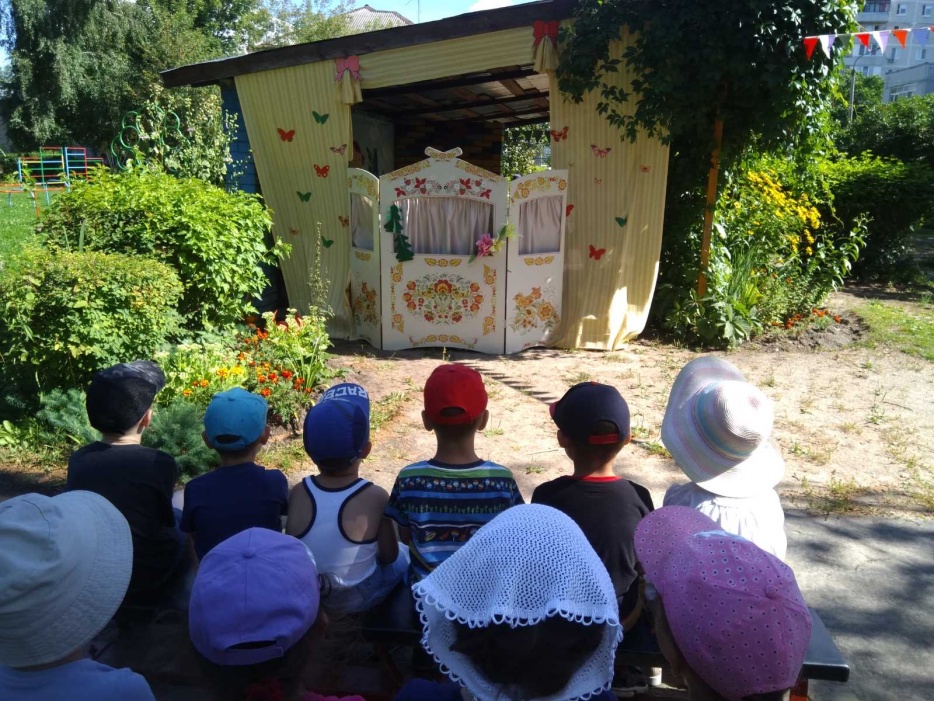 Рано утром на рассвете, Теплым звонким, ярким днем.Солнце жаркое проснулось, Потянулось, улыбнулось.Протянуло всем лучи, Дотянулось до земли.И лучом цветка коснулось, Лепестки вдруг встрепенулись.Чары ночи прочь тряхнули, И раскрылись сразу все,Слегка влажные в росе.(звучит волшебная музыка)Рассказчица: В том цветке пчела жила, сладким сном она спала.Всю ночь пчелка отдыхала, мед душистый вспоминала.Вместе с солнышком проснулась, всей округе улыбнулась.(пчелка летает с цветочка на цветочек)Пчелка: Здравствуй, Солнце золотое, здравствуй, небо голубое,Здравствуй мой цветочный дом, так уютно жить мне в нем.Как красиво все вокруг, полечу искать подруг.(Пчелка летит  на полянку и поет песенку)У маленькой, у пчелки, дел не впроворот,У маленькой, у пчелки множество забот.Летаю целый день я с цветочка на цветок,Нектар я собираю и пью цветочный сок.ПРИПЕВ: Жу-жу-жу-жу-жу, по правде вам скажу.Жу-жу-жу-жу-жу, без дела не сижу.Жу-жу, жу-жу, летаю и жужжу!Жу-жу, жу-жу, жу-жу-жу-жу-жу-жу!(появляется  Белочка)Расказчица: С ели Белочка спустилась, увидев Пчелку, удивилась.Белочка: Ой, что это за мотылек? Желтая, как пчелка, голосочек – как звонок. Шумная девчонка. Пчелка: Я – веселая Пчела! Меж цветов летаю, мед я собираю.Белка: А я – Белка, здесь живу, о себе вам расскажу.Скачут по веткам белки, играют белки в горелки,Прыгают с ветки на веточку, никто не догонит белочку.Хвост пушистый, как крыло, буду скакать, пока светло,А на ночь я спрячусь в дупло, там хорошо и очень тепло!Рассказчица: Пчелка и Белка подружились, в веселом танце закружились.Пчелка: Ну, пора лететь, мир цветущий посмотреть.Белка: До свиданья, Пчелка, и мне пора.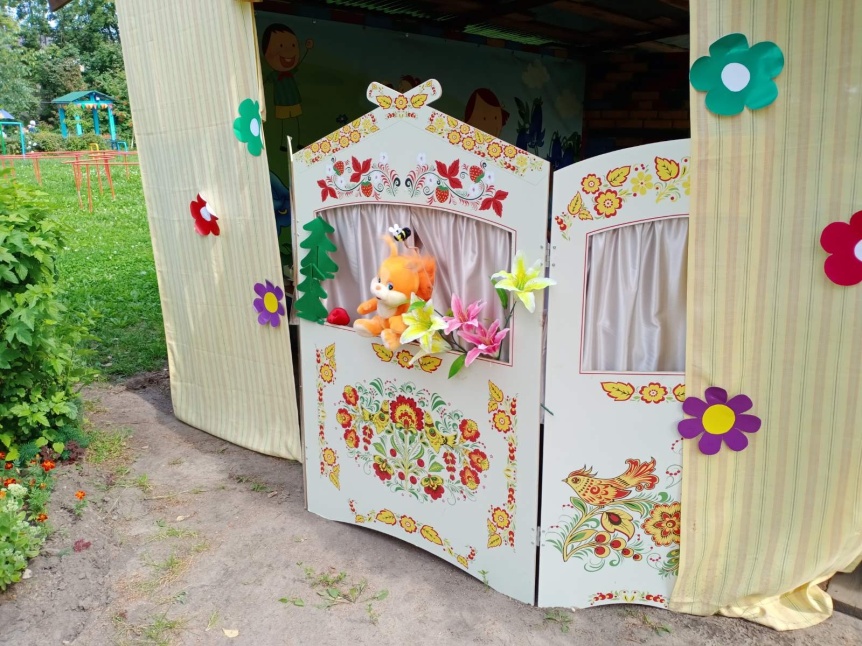 (звучит музыка, Пчелка летит, навстречу ей бежит Ежик и поет свою песенку)Я Ежик, Ежик, Ежик, колюч я - ну и что ж,А тот, кто не колючий, тот вовсе и не Еж!Со мною можно ладить, не нужно только гладить,Не гладьте, ах не гладьте, пожалуйста, меня.Пчелка: Ой, какой колючий Еж!Ежик: Уф-уф-уф! Да не страшен я, поверь.Вот хожу, грибы ищу, наберу их, насушу.Чтобы не голодать, и гостей чтоб угощать.Пчелка: Помогу тебе немножечко.Отправлюсь в путь дорожечку.(Ежик идёт по лесу, пчёлка помогает ему собирать грибы).Рассказчица: Много грибов собрали друзья, корзинка стала тяжела. Попрощался Еж с Пчелой и пошел к себе домой.(Ежик уходит. Под музыку Пчелка летает над цветочками, собирает мед.)Рассказчица: Пчелка лапкой помахала, вдруг Медведя увидала.(Из леса выходит Медведь)Медведь (припевает): Помогает от болезней, нету ничего полезней,Чем пчелиный сладкий мед, всем он силу придает.Пчелка: Здравствуй, Мишка, зверь лесной, поиграй-ка ты со мной!Медведь: Уже поздно, спать пора. А играть буду с утра.Завтра в семь мы соберемся, поиграем, разомнемся.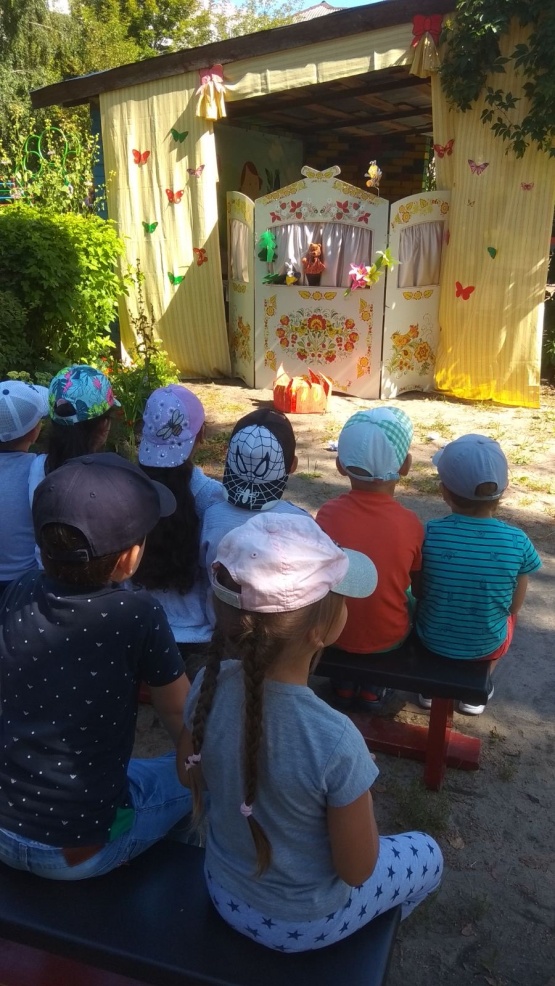 Рассказчица: Спорить с ним Пчела не стала, за целый день она устала,Друзей, подружек завела, меду много набрала.Помахала вслед Мишутке, и отправилась домой.В свой цветочек полевой.(Пчелка полетела и заснула в цветочке)Рассказчица: Ночка быстро пробежала, утро снова наступает,Солнце по небу шагает. Птички первыми проснулись.Стали громко щебетать, свои песни распевать (слышен шум, грохот).Рассказчица: Что за шум? Что такое?Испугались звери все, побежали кто куда, закрыв уши и глаза.Это люди в лес пришли, костры у елки развели,Цветы все поломали, мусор накидали.А Пчелка решила лететь, на лес чтоб посмотреть.Зверюшек увидеть, проведать, узнать.Все ли в порядке? Можно ль играть?(Пчелка снова прилетает на полянку и начинает всех звать)Пчелка: Белочка, где ты? Ежик, ау! И Мишки большого не видно в лесу,Цветочки завяли, и птички молчат. Кто же обидел наших зверят?(Пчелка обеспокоенно летает по лесу. Никого не находит, садится на цветок и начинает плакать. Все звери начинают жаловаться).Медведь: Ой, как больно мне! Лапку я обжег на костре.Ежик: А мой домик сломали, норку мою растоптали. Уф-уф-уф!Белка: А я со страху вниз упала, платье о банки и склянки порвала!Пчелка: Что же делать нам, друзья, но ведь в страхе жить нельзя!Надо дом лесной спасать, лесных соседей выручать.Может к людям нам сходить, все рассказать и объяснить.Ежик: Давайте попробуем, ребята, сходить к людям, дружно мы, А то не долго и до беды!Рассказчица: И пошли друзья вперед, что на встрече той их ждет?(Звери выходят к детям, читают по очереди):1.Ты хотя ещё ребёнок,
Но ведь ты не поросёнок,
На поляне не сори,
За собой всё убери!2.Огонь в лесу не разводи,
Лес от пожара береги,
А коль развёл, учти:
Перед уходом затуши!3. НЕ рвите в лесу букеты,
Запомнить надо про это.
Пусть цветы растут в лесу!
Леса береги красу!4.Не шумите в лесу, ребята,
Лесным жителям это неприятно!
Соблюдайте тишину,
Шум не нужен никому.Рассказчица: И солнышко снова играет лучами,И птицы запели, цветы расцвели.И нет во всей вселенной,Прекрасней  планеты Земли.В конце дети встают в круг и танцуют.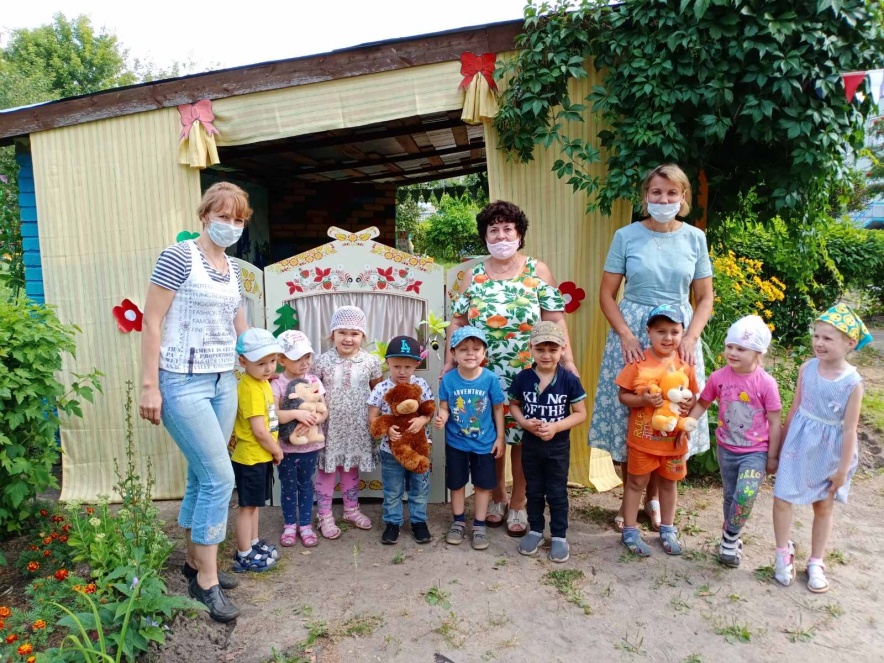 